Новогоднее меню в Ресторане "Pērle" Baltic Beach Hotel & Spa~ Рыбные закуски ~ 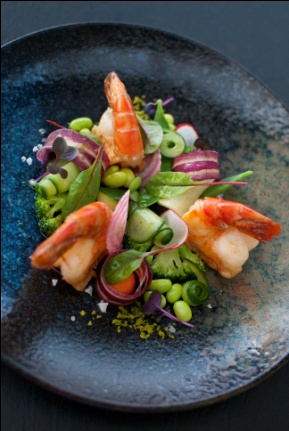 ~ Мясные закуски ~  ~ Вегетарианские закуски ~ 			~ Салаты~ 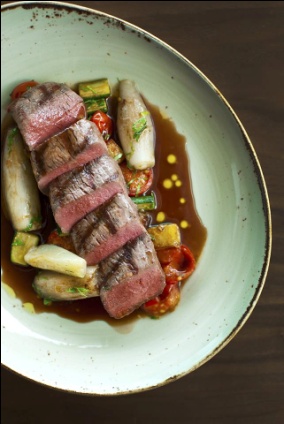 ~ Основные блюда - буффет~~ Десерты и фрукты~ Лосось в коньячном маринаде Гравлакс на картофельном крокете с травяным крем фрешТигровые креветки, запеченные в пряностях, с тартаром из авокадо и томатной сальсойАссорти трех селедочных маринадов на картофельном пюре с яйцом /брусника, горчица, яблоко/Балтийские брускетты Килька домашнего засола/ перепелиные яйца/ огурец / анчоусный соусКопчёный лосось / перепелиные яйца /мусс из запеченной свеклы / соус из хренаПаштет из кроличьей печени на свекольном бриоше с брусничным конфитюром 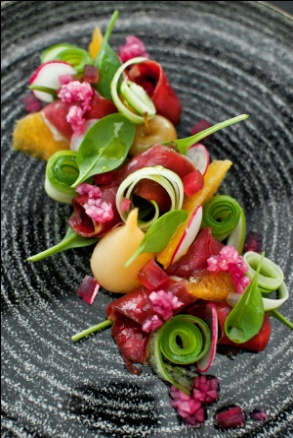 Жаркое из свинины с яблочным конфиРостбиф с краснолуковым мармеладом и грушейРулет из кролика с кроличьей печенью в марсалеВяленое утиное филе с беловинной грушей, филе апельсина и чатни из красного лукаРулетики из баклажанов с козьим сыром и томатной сальсойЖареный камамбер с виноградным конфитюромСицилийская кисло сладкая капоната с баклажаном и изюмомСалат с пекинской уткой манго и огурцами в соевом соусеОливье с копчёным цыплёнком и телячьим языкомСалат с мини-моцареллой, томатами черри, рукколой и домашним пестоУтиная ножка конфи в клюквенном соусе с карамелизованными апельсинамиТелятина  соусом из зелёного перцаКуриный рулет с пармезаном, вялеными томатами и соусом Béchamel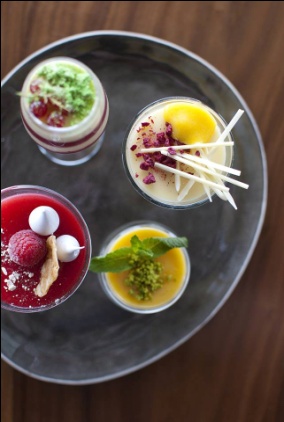 Филе лосося с тигровой креветкой, овощными жемчужинами в шафрановом соусеКрем маскарпоне с клубничным смузиШоколадный мусс с карамелизованным фундукомФисташковая паннакотта с малиновым соусомАссорти из фруктов